O G L A SO ODREĐENIM BIRAČKIM MJESTIMANA PODRUČJU OPĆINE JAKŠIĆ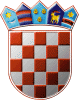 REPUBLIKA HRVATSKAOPĆINSKO IZBORNO POVJERENSTVO OPĆINE JAKŠIĆBiračko mjesto br.Naziv biračkog mjestaPodručje1.RIBIČKI DOM, EMINOVCI, RIBNJAK 1EMINOVCI: BANA JOSIPA JELAČIĆA, KRALJA ZVONIMIRA, LIVADSKA, RIBNJAK, STJEPANA RADIĆA, VUKOVARSKA 2-68A (PARNI), VUKOVARSKA 1-51 (NEPARNI), ZORANA GRUBERA, ZRINSKO-FRANKOPANSKA2.PROSTORIJE NA STADIONU NK EMINOVCI, EMINOVCI, VUKOVARSKA 132CEMINOVCI: KRALJA TOMISLAVA, VUKOVARSKA 70-144 (PARNI), VUKOVARSKA 53-151 (NEPARNI)3.PROSTORIJE OŠ "MLADOST", PO TREŠTANOVCI, TREŠTANOVCI, TREŠTANOVCI 53TREŠTANOVCI: TREŠTANOVCI4.PRIVATNA KUĆA BIONDIĆ MARIJA, SVETINJA, SVETINJA 1SVETINJA: SVETINJA5.DRUŠTVENI DOM, BERTELOVCI, BERTELOVCI 47ABERTELOVCI: BERTELOVCI6.PROSTORIJE OŠ "MLADOST", PO TEKIĆ, TEKIĆ, TEKIĆ 30TEKIĆ: TEKIĆ7.DRUŠTVENI DOM STANICA JAKŠIĆ, JAKŠIĆ, KOLODVORSKA 78EJAKŠIĆ: BARUNA TRENKA, KOLODVORSKA 78-232 (PARNI), KOLODVORSKA 76/38, KOLODVORSKA 76C, KOLODVORSKA 139-247 (NEPARNI), VLADIMIRA NAZORA8.OŠ "MLADOST", JAKŠIĆ, KOLODVORSKA 2JAKŠIĆ: KOLODVORSKA 76/12, KOLODVORSKA 76/42, KOLODVORSKA 76B, KOLODVORSKA 76/13, KOLODVORSKA 2-76 (PARNI), KOLODVORSKA 1-137 (NEPARNI), KOLODVORSKA 76/37, KOLODVORSKA 76/41, KRALJA TOMISLAVA, KRALJA ZVONIMIRA, MLINSKA, OSJEČKA, VILIMA KORAJCA, VUKOVARSKA9.NOVI VATROGASNI DOM, JAKŠIĆ, PAVLA RADIĆA 2BJAKŠIĆ: ALOJZIJA STEPINCA, BANA JOSIPA JELAČIĆA, HRVATSKIH BRANITELJA, LUKE IBRIŠIMOVIĆA, MATIJE GUPCA, PAVLA RADIĆA, STJEPANA RADIĆA 10.DRUŠTVENI DOM, RADNOVAC, RADNOVAC 38RADNOVAC: RADNOVAC11.DRUŠTVENI DOM, RAJSAVAC, RAJSAVAC 44RAJSAVAC: RAJSAVAC12.PROSTORIJE OŠ "MLADOST", PO CEROVAC, CEROVAC, CEROVAC 26CEROVAC: CEROVAC13.PRIVATNA KUĆA MAJETIĆ SLAVICA, GRANJE, GRANJE 6GRANJE: GRANJE